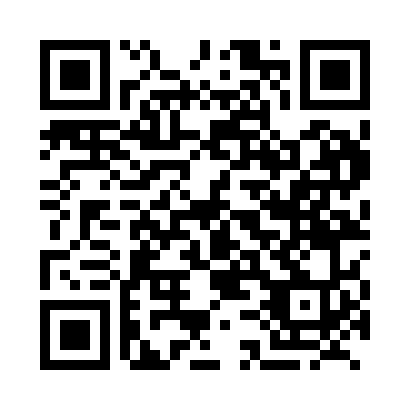 Prayer times for Dagana, SenegalMon 1 Apr 2024 - Tue 30 Apr 2024High Latitude Method: NonePrayer Calculation Method: Muslim World LeagueAsar Calculation Method: ShafiPrayer times provided by https://www.salahtimes.comDateDayFajrSunriseDhuhrAsrMaghribIsha1Mon5:446:571:064:267:158:232Tue5:446:561:054:257:158:233Wed5:436:551:054:257:158:244Thu5:426:541:054:247:168:245Fri5:416:541:054:247:168:246Sat5:406:531:044:237:168:247Sun5:396:521:044:237:168:258Mon5:396:511:044:227:168:259Tue5:386:511:034:217:168:2510Wed5:376:501:034:217:178:2511Thu5:366:491:034:207:178:2612Fri5:356:491:034:207:178:2613Sat5:346:481:024:197:178:2614Sun5:346:471:024:197:178:2715Mon5:336:471:024:187:188:2716Tue5:326:461:024:187:188:2717Wed5:316:451:014:177:188:2818Thu5:306:451:014:167:188:2819Fri5:306:441:014:167:188:2820Sat5:296:431:014:157:198:2921Sun5:286:431:014:157:198:2922Mon5:276:421:004:147:198:2923Tue5:276:411:004:137:198:3024Wed5:266:411:004:137:208:3025Thu5:256:401:004:127:208:3026Fri5:246:401:004:127:208:3127Sat5:246:391:004:117:208:3128Sun5:236:3912:594:117:218:3229Mon5:226:3812:594:107:218:3230Tue5:226:3712:594:107:218:32